附：第十五届全国食品冷藏链大会报名回执或扫描下方二维码报名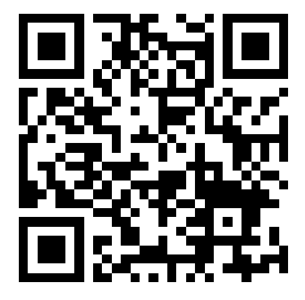 （会议报名二维码）请于2020年9月18日前填写回执并通过Email（coldchain@car.org.cn）返回会务组。9月18日为郑州希尔顿酒店房间预定截止日。单位地址邮编姓名性 别职称/职务手机手机E-mailE-mailE-mail